Р Е Ш Е Н И Е«30» июня2022 года                                                                          № 14-48Сг. КяхтаО рассмотрении заявления Главы Республики Бурятияо несоблюдении законодательства о противодействии коррупции депутатом Совета депутатов МО «Кяхтинский район» VIсозыва В.Д. АнчиковойНа основании Федерального закона № 131-ФЗ от 16.09.2003 года «Об общих принципах органов местного самоуправления в Российской Федерации», Федерального закона № 273-ФЗ от 25.12.2008г «О противодействии коррупции», Регламента Совета депутатов МО «Кяхтинский район», утвержденного решением Совета депутатов МО «Кяхтинский район» от 22.02.2018г № 2-58С, рассмотрев заявление Главы Республики Бурятия № 01.08-075и4817/22 от 03.06.2022 г., Совет депутатов муниципального образования «Кяхтинский район» Республики БурятияРЕШИЛ:Признать факт предоставления депутатом Совета депутатов МО «Кяхтинский район» VI созыва В.Д. Анчиковойнедостоверных (неполных) сведений о доходах, расходах, об имуществе и обязательствах имущественного характера за период 2018-2020 годов не значительными.Предупредить депутата Совета депутатов МО «Кяхтинский район» VI созыва В.Д. Анчикову о необходимости соблюдения требований антикоррупционного законодательства Российской Федерации в части представления полных и достоверных сведений о своих доходах, об имуществе и обязательствах имущественного характера, а также о доходах, об имуществе и обязательствах имущественного характера своих супруг (супругов) и несовершеннолетних детей.3.Опубликовать настоящее решение в газете «Кяхтинские вести» и разместить на официальном интернет-сайте муниципального образования «Кяхтинский район» www.admkht.ru.4.Контроль за исполнением данного решения оставляю за собой.5.Настоящее решение вступает в силу с момента его опубликования.Председатель Совета депутатов МО «Кяхтинский район»                                             И.В. МатаевСОВЕТ ДЕПУТАТОВ МУНИЦИПАЛЬНОГО ОБРАЗОВАНИЯ «КЯХТИНСКИЙ РАЙОН» РЕСПУБЛИКИ БУРЯТИЯ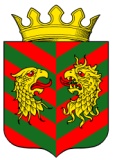 БУРЯАД УЛАСАЙ «ХЯАГТЫН АЙМАГ» ГЭhЭН НЮТАГ ЗАСАГАЙ БАЙГУУЛАМЖЫН hУНГАМАЛНУУДАЙ ЗYБЛЭЛ